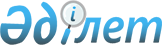 Жарма ауданы Ақжал ауылдық округі Жаңаөзен ауылының көшелерін қайта атау туралыШығыс Қазақстан облысы Жарма ауданы Ақжал ауылдық округі әкімінің 2021 жылғы 18 наурыздағы № 2 шешімі. Шығыс Қазақстан облысының Әділет департаментінде 2021 жылғы 19 наурызда № 8461 болып тіркелді
      ЗҚАИ-ның ескертпесі.

      Құжаттың мәтінінде түпнұсқаның пунктуациясы мен орфографиясы сақталған.
      Қазақстан Республикасының 1993 жылғы 8 желтоқсандағы "Қазақстан Республикасының әкімшілік-аумақтық құрылысы туралы" Заңының 14- бабының 4) тармақшасына, Қазақстан Республикасының 2001 жылғы 23 қаңтардағы "Қазақстан Республикасындағы жергілікті мемлекеттік басқару және өзін-өзі басқару туралы" Заңының 35 бабының 2- тармағына сәйкес, Жаңаөзен ауылы тұрғындарының пікірін ескере отырып, 2020 жылғы 28 желтоқсандағы облыстық ономастика комиссиясының қорытындысы негізінде, Жарма ауданы Ақжал ауылдық округінің әкімі ШЕШІМ ҚАБЫЛДАДЫ:
      1. Жарма ауданы Ақжал ауылдық округі Жаңаөзен ауылындағы келесі көшелері:
      "Абая" көшесін – "Абай" көшесі; 
      "Геологическая" көшесін – "Тұрсынхан Әбдірахманқызы" көшесі; 
      "Интернациональная" көшесін – "Әл - Фараби" көшесі;
      "Ленина" көшесін – "Қаныш Сәтпаев" көшесі;
      "Механизаторская" көшесін – "Ер Жәнібек" көшесі; 
      "Молодежная" көшесін – "Әлихан Бөкейхан" көшесі;
      "Рабочий переулок" көшесін – "Күйші Дина" көшесі;
      "Солнечная" көшесін – "Абылай хан" көшесі;
      "Степная" көшесін – "Кенесары хан" көшесі;
      "Чапаев" көшесін – "Міржақып Дулатұлы" көшесі;
      "Шоссейная" көшесін – "Ахмет Байтұрсынұлы" көшесі; 
      "60 лет Казахстана" көшесін – "Жамбыл Жабаев" көшесі; 
       "70 лет Октября" көшесін – "Дінмұхамед Қонаев" көшелері болып қайта аталсын.
      2. "Жарма ауданы Ақжал ауылдық округі әкімінің аппараты" мемлекеттік мекемесі Қазақстан Республикасының заңнамалық актілерінде белгіленген тәртіпте:
      1) осы шешімнің аумақтық әділет органында мемлекеттік тіркелуін;
      2) осы шешімінің мемлекеттік тіркелген күнінен бастап күнтізбелік он күн ішінде оның көшірмесін Жарма ауданының аумағында таратылатын мерзімді баспа басылымдарында ресми жариялауға жолданылуын;
      3) ресми жарияланғаннан кейін осы шешімді Жарма ауданы әкімінің интернет-ресурсына орналастыруын қамтамасыз етсін.
      3. Осы шешімнің орындалуына бақылау жасауды өзіме қалдырамын.
      4. Осы шешім оның алғашқы ресми жарияланған күнінен кейін күнтізбелік он күн өткенсоң қолданысқа енгізіледі.
					© 2012. Қазақстан Республикасы Әділет министрлігінің «Қазақстан Республикасының Заңнама және құқықтық ақпарат институты» ШЖҚ РМК
				
      Ақжал ауылдық округінің әкімі 

М. Жумаканов
